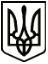 МЕНСЬКА МІСЬКА РАДАРОЗПОРЯДЖЕННЯ27 квітня  2022 року                            м. Мена	№ 125Про призначення відповідальної особи	З метою належної організації роботи по забезпеченню збереження товарно-матеріальних цінностей по Менській міській раді,   у зв'язку із призовом на військову службу заступника міського голови з питань діяльності виконавчих органів ради В.І. Гнипа та увільнення його від роботи, враховуючи розпорядження міського голови від 11 квітня 2022 року № 83-«к» «Про увільнення від роботи у зв'язку з призовом на військову службу під час мобілізації»:Призначити з 27 квітня 2022 року відповідальним за збереження основних засобів та товарно-матеріальних цінностей по Менській міській раді Гаєвого Сергія Миколайовича, заступника міського голови з питань діяльності виконавчих органів ради.	2. Призначити з 27 квітня 2022 року відповідальними за збереження основних засобів та товарно-матеріальних цінностей, які знаходяться в службових приміщеннях та в користуванні структурних підрозділів (управлінь, відділів, секторів) міської ради, керівників даних підрозділів.	3. Визнати таким, що втратило чинність розпорядження міського голови від 06 січня 2021 року № 10 «Про призначення відповідальних осіб».	4. Контроль за виконанням даного розпорядження залишаю за собою.Міський голова							     Геннадій ПРИМАКОВЗ розпорядженням ознайомлений					          Гаєвой С.М.